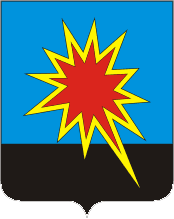 КЕМЕРОВСКАЯ ОБЛАСТЬ-КУЗБАССКАЛТАНСКИЙ ГОРОДСКОЙ ОКРУГАДМИНИСТРАЦИЯ КАЛТАНСКОГО ГОРОДСКОГО ОКРУГАРАСПОРЯЖЕНИЕОт  20.07.2020 г.           № 1158– р      О внесении изменений в  распоряжение администрации Калтанского городского округа от 26.12.2018г. № 2116-р «Об определении расположений мест общего накопления твердых коммунальных отходов и контейнерных площадок для сбора твердых коммунальных отходов на территории Калтанского городского округа»	В соответствии с Федеральным законом  от 24.06.1998  № 89-ФЗ   «Об отходах производства и потребления» (ред. от 29.07.2018) и во исполнении Постановления Правительства Российской Федерации от 31.08.2018 № 1039 «Об утверждении Правил обустройства мест (площадок) накопления твердых коммунальных отходов и ведения их реестра»:        1.  Внести в распоряжение администрации Калтанского городского округа от 26.12.2018 № 2116-р «Об определении расположений мест общего накопления твердых коммунальных отходов и контейнерных площадок для сбора твердых коммунальных отходов на территории Калтанского городского округа» изменения и изложить в новой редакции согласно приложения №1, №2 к настоящему распоряжению.2. Начальнику отдела организационной и кадровой работы (Верещагина Т.А.) опубликовать настоящее распоряжение на официальном сайте администрации Калтанского городского округа.3. Контроль исполнения настоящего распоряжения возложить на первого заместителя главы Калтанского городского округа по ЖКХ (Л.А. Шайхелисламова).Глава Калтанскогогородского округа                                                                                И.Ф. ГолдиновПриложение №1 к распоряжению администрации Калтанского городского округа от 20.07.2020 №1158-рПриложение №1 к распоряжению администрации Калтанского городского округа от 20.07.2020 №1158-рПриложение №1 к распоряжению администрации Калтанского городского округа от 20.07.2020 №1158-рПриложение №1 к распоряжению администрации Калтанского городского округа от 20.07.2020 №1158-рПриложение №1 к распоряжению администрации Калтанского городского округа от 20.07.2020 №1158-рПриложение №1 к распоряжению администрации Калтанского городского округа от 20.07.2020 №1158-рПриложение №1 к распоряжению администрации Калтанского городского округа от 20.07.2020 №1158-рПриложение №1 к распоряжению администрации Калтанского городского округа от 20.07.2020 №1158-рПриложение №1 к распоряжению администрации Калтанского городского округа от 20.07.2020 №1158-рРеестр мест (площадок) накопления ТКО на территории Калтанского городского округаРеестр мест (площадок) накопления ТКО на территории Калтанского городского округаРеестр мест (площадок) накопления ТКО на территории Калтанского городского округаРеестр мест (площадок) накопления ТКО на территории Калтанского городского округаРеестр мест (площадок) накопления ТКО на территории Калтанского городского округаРеестр мест (площадок) накопления ТКО на территории Калтанского городского округаРеестр мест (площадок) накопления ТКО на территории Калтанского городского округаРеестр мест (площадок) накопления ТКО на территории Калтанского городского округаРеестр мест (площадок) накопления ТКО на территории Калтанского городского округаРеестр мест (площадок) накопления ТКО на территории Калтанского городского округаРеестр мест (площадок) накопления ТКО на территории Калтанского городского округаРеестр мест (площадок) накопления ТКО на территории Калтанского городского округаРеестр мест (площадок) накопления ТКО на территории Калтанского городского округаРеестр мест (площадок) накопления ТКО на территории Калтанского городского округаРеестр мест (площадок) накопления ТКО на территории Калтанского городского округа№ п/пинветаризац. №АдресШиротаДолготапериодичность вывозаданные о технических характеристиках мест (площадок) накопления ТКОданные о технических характеристиках мест (площадок) накопления ТКОданные о технических характеристиках мест (площадок) накопления ТКОданные о технических характеристиках мест (площадок) накопления ТКОданные о технических характеристиках мест (площадок) накопления ТКОданные о технических характеристиках мест (площадок) накопления ТКОданные о технических характеристиках мест (площадок) накопления ТКОсведения о собственнике местаисточник  отходообразования ТКОисточник  отходообразования ТКОисточник  отходообразования ТКОсведения  об  организации ответственной за содержание площадкисведения  об  организации ответственной за содержание площадкиплан оборудования мусорных  площадокАдресШиротаДолготапериодичность вывозаКоличество контейнеровКоличество контейнеровТип контейнераТип контейнераместа  накопления  частного сектораместа  накопления  частного сектораS площадки м2сведения о собственнике местаисточник  отходообразования ТКОисточник  отходообразования ТКОисточник  отходообразования ТКОсведения  об  организации ответственной за содержание площадкисведения  об  организации ответственной за содержание площадкиплан оборудования мусорных  площадок                              Место накопления ТКО ( частный сектор)11ул. Карьерная р-н магазина53,5207687,2879811бункер 7,8м3бункер 7,8м3грунтгрунт6муниципальная территория КГО г. Калтан , ул. Горького,38 ОРГН 1024201857195ул. Карьерная1-25, пер. Карьерный 1-19,ул. Некрасова 1-61 ул. Гоголя2-13, ул. Карьерная1-25, пер. Карьерный 1-19,ул. Некрасова 1-61 ул. Гоголя2-13, ул. Карьерная1-25, пер. Карьерный 1-19,ул. Некрасова 1-61 ул. Гоголя2-13, ИП Артюховский г. Калтан, ОРГНИП 308422231700019ИП Артюховский г. Калтан, ОРГНИП 308422231700019202122ул. Красенка,25 г.Калтан53,517787,29150вс11Бункер 7.8 м3Бункер 7.8 м3грунтгрунт6муниципальная территория КГО г. Калтан , ул. Горького,38 ОРГН 1024201857195ул. Некрасова 20-46, ул. Красенка 1-92,пер. Северныйул. Некрасова 20-46, ул. Красенка 1-92,пер. Северныйул. Некрасова 20-46, ул. Красенка 1-92,пер. СеверныйИП Артюховский г. Калтан, ОРГНИП 308422231700019ИП Артюховский г. Калтан, ОРГНИП 308422231700019202033Совхозная ул., 52,       г. Калтан53,5227687,28627ср,вс11Бункер 7.8 м3Бункер 7.8 м3грунтгрунт6муниципальная территория КГО г. Калтан , ул. Горького,38 ОРГН 1024201857195ул. Совхозная,34-195,Совхозный 2-й пер.1-16, ул. Жданова 40-58ул. Совхозная,34-195,Совхозный 2-й пер.1-16, ул. Жданова 40-58ул. Совхозная,34-195,Совхозный 2-й пер.1-16, ул. Жданова 40-58ИП Артюховский г. Калтан, ОРГНИП 308422231700019ИП Артюховский г. Калтан, ОРГНИП 308422231700019202044 ул. Заводская,4         г. Калтан53,524787,28024вс11Бункер 7.8 м3Бункер 7.8 м3грунтгрунт6муниципальная территория КГО г. Калтан , ул. Горького,38 ОРГН 1024201857195 ул. Заводская  1-45,ул. Жданова 3-39 , пер. Жданова1-12, ул. Мичурина1-19,ул. Совхозная 8-34, пер.  Совхозный1-й,1-24 ул. Заводская  1-45,ул. Жданова 3-39 , пер. Жданова1-12, ул. Мичурина1-19,ул. Совхозная 8-34, пер.  Совхозный1-й,1-24 ул. Заводская  1-45,ул. Жданова 3-39 , пер. Жданова1-12, ул. Мичурина1-19,ул. Совхозная 8-34, пер.  Совхозный1-й,1-24ИП Артюховский г. Калтан, ОРГНИП 308422231700019ИП Артюховский г. Калтан, ОРГНИП 308422231700019202155ул. Мичурина,36            г. Калтан53,5209687,28533вс11Бункер 7.8 м3Бункер 7.8 м3грунтгрунт6муниципальная территория КГО г. Калтан , ул. Горького,38 ОРГН 1024201857195ул. Мичурина18-47,  ул. Жданова55-106, ул. Мичурина18-47,  ул. Жданова55-106, ул. Мичурина18-47,  ул. Жданова55-106, ИП Артюховский г. Калтан, ОРГНИП 308422231700019ИП Артюховский г. Калтан, ОРГНИП 308422231700019202166Калинина ул., 117, г.Калтан53,5027087,27490вс11Бункер 7.8 м3Бункер 7.8 м3грунтгрунт6муниципальная территория КГО г. Калтан , ул. Горького,38 ОРГН 1024201857195ул. Калинина № 105-143, № 86а-118 
ул. Гоголя № 82-98, № 135-163
ул. Нагорная № 30-48, № 37-57
ул. Школьная № 15-45, № 18-44, ул. Курганнаяул. Калинина № 105-143, № 86а-118 
ул. Гоголя № 82-98, № 135-163
ул. Нагорная № 30-48, № 37-57
ул. Школьная № 15-45, № 18-44, ул. Курганнаяул. Калинина № 105-143, № 86а-118 
ул. Гоголя № 82-98, № 135-163
ул. Нагорная № 30-48, № 37-57
ул. Школьная № 15-45, № 18-44, ул. КурганнаяИП Артюховский г. Калтан, ОРГНИП 308422231700019ИП Артюховский г. Калтан, ОРГНИП 308422231700019202077Калинина ул., 44, г.Калтан53,5099087,28150пн,ср, пт, вс11Бункер 7.8 м3Бункер 7.8 м3ж/б плита, оборудованаж/б плита, оборудована20муниципальная территория КГО г. Калтан , ул. Горького,38 ОРГН 1024201857195
ул. Партизанская1-42
пер. Партизанский1-40
2-я Нагорная ,1-19
ул. Калинина № 58, 56, 54, 54/1,36, 34, 32, 30, 28, 24; № 75-5
ул. Партизанская1-42
пер. Партизанский1-40
2-я Нагорная ,1-19
ул. Калинина № 58, 56, 54, 54/1,36, 34, 32, 30, 28, 24; № 75-5
ул. Партизанская1-42
пер. Партизанский1-40
2-я Нагорная ,1-19
ул. Калинина № 58, 56, 54, 54/1,36, 34, 32, 30, 28, 24; № 75-5ИП Артюховский г. Калтан, ОРГНИП 308422231700019ИП Артюховский г. Калтан, ОРГНИП 308422231700019-88ул. Калинина,65 г.Калтан53,50837187,27999211Бункер 7,8м3Бункер 7,8м3грунтгрунт6муниципальная территория КГО г. Калтан , ул. Горького,38 ОРГН 1024201857195ул. Гоголя №52-60, № 109-133; ул. Нагорная № 2-8; пер. Горный №1-33,пер. Ключевой,1-22ул. Гоголя №52-60, № 109-133; ул. Нагорная № 2-8; пер. Горный №1-33,пер. Ключевой,1-22ул. Гоголя №52-60, № 109-133; ул. Нагорная № 2-8; пер. Горный №1-33,пер. Ключевой,1-22ИП Артюховский г. Калтан, ОРГНИП 308422231700019ИП Артюховский г. Калтан, ОРГНИП 308422231700019202199ул. Тургенева,3             г. Калтан53,5206187,29103вс11Бункер 7.8 м3Бункер 7.8 м3грунтгрунт6муниципальная территория КГО г. Калтан , ул. Горького,38 ОРГН 1024201857195ул. Тургенева 1-68, ул. Луговая 3-18ул. Тургенева 1-68, ул. Луговая 3-18ул. Тургенева 1-68, ул. Луговая 3-18ИП Артюховский г. Калтан, ОРГНИП 308422231700019ИП Артюховский г. Калтан, ОРГНИП 30842223170001920211010ул. Тургенева,77        г. Калтан53,5185687,30345вс11Бункер 7.8 м3Бункер 7.8 м3грунтгрунт6муниципальная территория КГО г. Калтан , ул. Горького,38 ОРГН 1024201857195ул. Тургенева 68-114ул. Тургенева 68-114ул. Тургенева 68-114ИП Артюховский г. Калтан, ОРГНИП 308422231700019ИП Артюховский г. Калтан, ОРГНИП 30842223170001920211111ул. Пасечная,65           г. Калтан53,5194387,30507вс11Бункер 7.8 м3Бункер 7.8 м3грунтгрунт6муниципальная территория КГО г. Калтан , ул. Горького,38 ОРГН 1024201857195ул. Пасечная,28-89ул. Пасечная,28-89ул. Пасечная,28-89ИП Артюховский г. Калтан, ОРГНИП 308422231700019ИП Артюховский г. Калтан, ОРГНИП 30842223170001920211212ул. Пасечная,7  г.Калтан53,5224787,2949111Бункер 7.8 м3Бункер 7.8 м3грунтгрунт6муниципальная территория КГО г. Калтан , ул. Горького,38 ОРГН 1024201857195ул. Пасечная,1-28 пер. Карьерный,1-22ул. Пасечная,1-28 пер. Карьерный,1-22ул. Пасечная,1-28 пер. Карьерный,1-22ИП Артюховский г. Калтан, ОРГНИП 308422231700019ИП Артюховский г. Калтан, ОРГНИП 30842223170001920211313ул. Шуштепская,13                 п. Постоянный53,5366487,265311Бункер 7.8 м3Бункер 7.8 м3грунтгрунт6муниципальная территория КГО г. Калтан , ул. Горького,38 ОРГН 1024201857195ул. Российская,2-21 ул. Шуштепская,1-9ул. Российская,2-21 ул. Шуштепская,1-9ул. Российская,2-21 ул. Шуштепская,1-9ИП Артюховский г. Калтан, ОРГНИП 308422231700019ИП Артюховский г. Калтан, ОРГНИП 30842223170001920211414ул. Дзержинского,70 п. Постоянный53,5459187,2736411Бункер 7.8 м3Бункер 7.8 м3грунтгрунт6муниципальная территория КГО г. Калтан , ул. Горького,38 ОРГН 1024201857195ул. Рижская1-30,ул. Минская1-29, ул. Дзержинского 66-70ул. Рижская1-30,ул. Минская1-29, ул. Дзержинского 66-70ул. Рижская1-30,ул. Минская1-29, ул. Дзержинского 66-70ИП Артюховский г. Калтан, ОРГНИП 308422231700019ИП Артюховский г. Калтан, ОРГНИП 30842223170001920211515ул. Полевая,27           п. Постоянный53,5489787,2674311Бункер 7.8 м3Бункер 7.8 м3грунтгрунт6муниципальная территория КГО г. Калтан , ул. Горького,38 ОРГН 1024201857195ул. Строительная11-26, ул. Полевая7-27ул. Строительная11-26, ул. Полевая7-27ул. Строительная11-26, ул. Полевая7-27ИП Артюховский г. Калтан, ОРГНИП 308422231700019ИП Артюховский г. Калтан, ОРГНИП 30842223170001920211616ул Новосибирска/ул. Центральная             п. Постоянный53,5446187,2735711Бункер 7.8 м3Бункер 7.8 м3грунтгрунт6муниципальная территория КГО г. Калтан , ул. Горького,38 ОРГН 1024201857195ул. Курская1-19, ул. Томская1-28,ул. Новосибирская1-28, ул. Дзержинского48-64ул. Курская1-19, ул. Томская1-28,ул. Новосибирская1-28, ул. Дзержинского48-64ул. Курская1-19, ул. Томская1-28,ул. Новосибирская1-28, ул. Дзержинского48-64ИП Артюховский г. Калтан, ОРГНИП 308422231700019ИП Артюховский г. Калтан, ОРГНИП 30842223170001920211717пер. Прибрежный,8 М.Лог53,5334787,2395911Бункер 7.8 м3Бункер 7.8 м3грунтгрунт6муниципальная территория КГО г. Калтан , ул. Горького,38 ОРГН 1024201857195пер. Прибрежный 1-10пер. Прибрежный 1-10пер. Прибрежный 1-10ИП Артюховский г. Калтан, ОРГНИП 308422231700019ИП Артюховский г. Калтан, ОРГНИП 30842223170001920211818ул. Квартальная,26 М.Лог53,5287,2311Бункер 7.8 м3Бункер 7.8 м3грунтгрунт6муниципальная территория КГО г. Калтан , ул. Горького,38 ОРГН 1024201857195ул. Даргомыжского1-46, ул. Квартальная1-8, ул. Даргомыжского1-46, ул. Квартальная1-8, ул. Даргомыжского1-46, ул. Квартальная1-8, ИП Артюховский г. Калтан, ОРГНИП 308422231700019ИП Артюховский г. Калтан, ОРГНИП 30842223170001920211919ул. Бетховена,10 М.Лог53,5189687,2300811Бункер 7.8 м3Бункер 7.8 м3грунтгрунт6муниципальная территория КГО г. Калтан , ул. Горького,38 ОРГН 1024201857195ул. Бетховена8-46 , пер. Бетховена 2-17пер. Рыбацкий,1-14ул. Бетховена8-46 , пер. Бетховена 2-17пер. Рыбацкий,1-14ул. Бетховена8-46 , пер. Бетховена 2-17пер. Рыбацкий,1-14ИП Артюховский г. Калтан, ОРГНИП 308422231700019ИП Артюховский г. Калтан, ОРГНИП 30842223170001920212020ул. Проселочная,12 М.Лог53,5251687,2309511Бункер 7.8 м3Бункер 7.8 м3грунтгрунт6муниципальная территория КГО г. Калтан , ул. Горького,38 ОРГН 1024201857195ул. Проселочная,8-47, пер. Даргомыжского 1-28ул. Проселочная,8-47, пер. Даргомыжского 1-28ул. Проселочная,8-47, пер. Даргомыжского 1-28ИП Артюховский г. Калтан, ОРГНИП 308422231700019ИП Артюховский г. Калтан, ОРГНИП 30842223170001920212121ул. Покрышкина,44    М.Лог53,541387,2399411Бункер 7.8 м4Бункер 7.8 м4грунтгрунт6муниципальная территория КГО г. Калтан , ул. Горького,38 ОРГН 1024201857195пер. Кошевого,1-47, ул. Покрышкина,48-90пер. Кошевого,1-47, ул. Покрышкина,48-90пер. Кошевого,1-47, ул. Покрышкина,48-90ИП Артюховский г. Калтан, ОРГНИП 308422231700019ИП Артюховский г. Калтан, ОРГНИП 30842223170001920212222ул. Покрышкина,90а М. Лог53,5452287,246211Бункер 7.8 м3Бункер 7.8 м3грунтгрунт6муниципальная территория КГО г. Калтан , ул. Горького,38 ОРГН 1024201857195ул. Покрышкина 90-158, ул. Набережная 107-121ул. Покрышкина 90-158, ул. Набережная 107-121ул. Покрышкина 90-158, ул. Набережная 107-121ИП Артюховский г. Калтан, ОРГНИП 308422231700019ИП Артюховский г. Калтан, ОРГНИП 30842223170001920212323ул. Кошевого,35 М.Лог53,5435187,2455111Бункер 7.8 м3Бункер 7.8 м3грунтгрунт6муниципальная территория КГО г. Калтан , ул. Горького,38 ОРГН 1024201857195ул. Кошевого,30-37; ул. Матросова,1-3;ул. Останкина,1-11; ул. Космодемьянской 25; 40а-46.ул. Кошевого,30-37; ул. Матросова,1-3;ул. Останкина,1-11; ул. Космодемьянской 25; 40а-46.ул. Кошевого,30-37; ул. Матросова,1-3;ул. Останкина,1-11; ул. Космодемьянской 25; 40а-46.ИП Артюховский г. Калтан, ОРГНИП 308422231700019ИП Артюховский г. Калтан, ОРГНИП 308422231700019202123а23аул. Набережная,130 М.Лог53,544887,243501,10,2011Бункер 7.8 м3Бункер 7.8 м3грунтгрунт6муниципальная территория КГО г. Калтан , ул. Горького,38 ОРГН 1024201857195ул. Набережная,99-174в, пер. Набережный, 1-151; ул. Кошевого,38-65; ул. Колхозная,1-16; пер. Колхозный; ул. Матросова,3-33ул. Набережная,99-174в, пер. Набережный, 1-151; ул. Кошевого,38-65; ул. Колхозная,1-16; пер. Колхозный; ул. Матросова,3-33ул. Набережная,99-174в, пер. Набережный, 1-151; ул. Кошевого,38-65; ул. Колхозная,1-16; пер. Колхозный; ул. Матросова,3-33ИП Артюховский г. Калтан, ОРГНИП 308422231700019ИП Артюховский г. Калтан, ОРГНИП 30842223170001920202424ул. Набережная,35 М.Лог53,539787,235601,10,2011Бункер 7.8 м3Бункер 7.8 м3грунтгрунт6муниципальная территория КГО г. Калтан , ул. Горького,38 ОРГН 1024201857195ул. Набережная 1-62, пер. Покрышкина1-29, ул. Набережная 1-62, пер. Покрышкина1-29, ул. Набережная 1-62, пер. Покрышкина1-29, ИП Артюховский г. Калтан, ОРГНИП 308422231700019ИП Артюховский г. Калтан, ОРГНИП 30842223170001920202525ул. Набережная,83 М.Лог53,543787,241501,10,2011Бункер 7.8 м3Бункер 7.8 м3грунтгрунт6муниципальная территория КГО г. Калтан , ул. Горького,38 ОРГН 1024201857195ул. Набережная,62-99 , ул. Кошевого,4-30, ул. Набережная,62-99 , ул. Кошевого,4-30, ул. Набережная,62-99 , ул. Кошевого,4-30, ИП Артюховский г. Калтан, ОРГНИП 308422231700019ИП Артюховский г. Калтан, ОРГНИП 30842223170001920202626ул. Невского,18 М.Лог53,537787,238501,10,2011Бункер 7.8 м3Бункер 7.8 м3грунтгрунт6муниципальная территория КГО г. Калтан , ул. Горького,38 ОРГН 1024201857195ул. Невского1-30,  1-й пер. Санаторный1-10, 2-й пер. Санаторный1-4ул. Невского1-30,  1-й пер. Санаторный1-10, 2-й пер. Санаторный1-4ул. Невского1-30,  1-й пер. Санаторный1-10, 2-й пер. Санаторный1-4ИП Артюховский г. Калтан, ОРГНИП 308422231700019ИП Артюховский г. Калтан, ОРГНИП 30842223170001920202727ул. Невского,30 М.Лог53,539287,24101,10,2011Бункер 7.8 м3Бункер 7.8 м3грунтгрунт6муниципальная территория КГО г. Калтан , ул. Горького,38 ОРГН 1024201857195ул. Лазурная1-19, ул. Невского30-56, ул. Лазурная1-19, ул. Невского30-56, ул. Лазурная1-19, ул. Невского30-56, ИП Артюховский г. Калтан, ОРГНИП 308422231700019ИП Артюховский г. Калтан, ОРГНИП 30842223170001920202828пер. Достоевского,16 М.Лог53,5353587,240101,10,2011Бункер 7.8 м3Бункер 7.8 м3грунтгрунт6муниципальная территория КГО г. Калтан , ул. Горького,38 ОРГН 1024201857195пер. Достоевского1-18, ул. Санаторная1-16пер. Достоевского1-18, ул. Санаторная1-16пер. Достоевского1-18, ул. Санаторная1-16ИП Артюховский г. Калтан, ОРГНИП 308422231700019ИП Артюховский г. Калтан, ОРГНИП 30842223170001920202929ул. Достоевского,2 М.Лог53,535687,234101.10,2011Бункер 7.8 м3Бункер 7.8 м3грунтгрунт6муниципальная территория КГО г. Калтан , ул. Горького,38 ОРГН 1024201857195ул. Достоевского № 2-57
 ул. Достоевского № 2-57
 ул. Достоевского № 2-57
 ИП Артюховский г. Калтан, ОРГНИП 308422231700019ИП Артюховский г. Калтан, ОРГНИП 30842223170001920203030ул. Енисейская,40 М.Лог53,525487,244401.10.20.11Бункер 7.8 м3Бункер 7.8 м3грунтгрунт6муниципальная территория КГО г. Калтан , ул. Горького,38 ОРГН 1024201857195ул.Енисейская,40-46ул.Енисейская,40-46ул.Енисейская,40-46ИП Артюховский г. Калтан, ОРГНИП 308422231700019ИП Артюховский г. Калтан, ОРГНИП 30842223170001920203131ул. Енисейская,25-27 М.Лог53,526787,24301,10,2011Бункер 7.8 м3Бункер 7.8 м3грунтгрунт6муниципальная территория КГО г. Калтан , ул. Горького,38 ОРГН 1024201857195ул. Енисейская1-39, пер. Овражный1-41ул. Енисейская1-39, пер. Овражный1-41ул. Енисейская1-39, пер. Овражный1-41ИП Артюховский г. Калтан, ОРГНИП 308422231700019ИП Артюховский г. Калтан, ОРГНИП 30842223170001920203232ул. Заливная,6  М.Лог53.52945387.23982011Бункер 7.8 м4Бункер 7.8 м4грунтгрунт6муниципальная территория КГО г. Калтан , ул. Горького,38 ОРГН 1024201857195ул. Заливная1-24ул. Заливная1-24ул. Заливная1-24ИП Артюховский г. Калтан, ОРГНИП 308422231700019ИП Артюховский г. Калтан, ОРГНИП 30842223170001920213333ул. Лазо,2 М.Лог53,528987,2368ср11Бункер 7.8 м3Бункер 7.8 м3грунтгрунт6муниципальная территория КГО г. Калтан , ул. Горького,38 ОРГН 1024201857195ул. Лазо 1-35ул. Лазо 1-35ул. Лазо 1-35ИП Артюховский г. Калтан, ОРГНИП 308422231700019ИП Артюховский г. Калтан, ОРГНИП 30842223170001920203434ул. Лазо,35 М.Лог53,525887,2419ср11Бункер 7.8 м3Бункер 7.8 м3грунтгрунт6муниципальная территория КГО г. Калтан , ул. Горького,38 ОРГН 1024201857195ул.Лазо35-62ул.Лазо35-62ул.Лазо35-62ИП Артюховский г. Калтан, ОРГНИП 308422231700019ИП Артюховский г. Калтан, ОРГНИП 30842223170001920203535ул. Лазо,62 М.Лог53,523887,245ср.11Бункер 7.8 м3Бункер 7.8 м3грунтгрунт6муниципальная территория КГО г. Калтан , ул. Горького,38 ОРГН 1024201857195ул.Лазо 62-79, ул. Заливная,9-83ул.Лазо 62-79, ул. Заливная,9-83ул.Лазо 62-79, ул. Заливная,9-83ИП Артюховский г. Калтан, ОРГНИП 308422231700019ИП Артюховский г. Калтан, ОРГНИП 30842223170001920203636ул. Спортивная,69 М.Лог53,523887,242801,10,2011Бункер 7.8 м3Бункер 7.8 м3грунтгрунт6муниципальная территория КГО г. Калтан , ул. Горького,38 ОРГН 1024201857195ул. Спортивная,1-90ул. Спортивная,1-90ул. Спортивная,1-90ИП Артюховский г. Калтан, ОРГНИП 308422231700019ИП Артюховский г. Калтан, ОРГНИП 30842223170001920203737ул. Шолохова,29 М.Лог53,523587,240201,10,2011Бункер 7.8 м3Бункер 7.8 м3грунтгрунт6муниципальная территория КГО г. Калтан , ул. Горького,38 ОРГН 1024201857195ул. Шолохова № 1-29ул. Шолохова № 1-29ул. Шолохова № 1-29ИП Артюховский г. Калтан, ОРГНИП 308422231700019ИП Артюховский г. Калтан, ОРГНИП 30842223170001920203838ул. Шолохова,43 М.Лог53,522487,241701,10,2011Бункер 7.8 м3Бункер 7.8 м3грунтгрунт6муниципальная территория КГО г. Калтан , ул. Горького,38 ОРГН 1024201857195ул. Шолохова № 29-51, ул. Кондомская1-27ул. Шолохова № 29-51, ул. Кондомская1-27ул. Шолохова № 29-51, ул. Кондомская1-27ИП Артюховский г. Калтан, ОРГНИП 308422231700019ИП Артюховский г. Калтан, ОРГНИП 30842223170001920203939ул. Малышевская,8 М.Лог53,521987,236101,10,2011Бункер 7.8 м3Бункер 7.8 м3грунтгрунт6муниципальная территория КГО г. Калтан , ул. Горького,38 ОРГН 1024201857195ул. Малышевская1-27,  пер.Речной1-37ул. Малышевская1-27,  пер.Речной1-37ул. Малышевская1-27,  пер.Речной1-37ИП Артюховский г. Калтан, ОРГНИП 308422231700019ИП Артюховский г. Калтан, ОРГНИП 30842223170001920204040ул. Речная,10 М.Лог53,520087,233701,10,2011Бункер 7.8 м3Бункер 7.8 м3грунтгрунт6муниципальная территория КГО г. Калтан , ул. Горького,38 ОРГН 1024201857195ул.Речная,1-27а,ул.Речная,1-27а,ул.Речная,1-27а,ИП Артюховский г. Калтан, ОРГНИП 308422231700019ИП Артюховский г. Калтан, ОРГНИП 30842223170001920204141ул. Невского,56 М.лог53,5406587,2452601,10,2011Бункер 7.8 м3Бункер 7.8 м3грунтгрунт6муниципальная территория КГО г. Калтан , ул. Горького,38 ОРГН 1024201857195ул. Невского56-68, ул. Космодемьянской 1-25;47-67ул. Невского56-68, ул. Космодемьянской 1-25;47-67ул. Невского56-68, ул. Космодемьянской 1-25;47-67ИП Артюховский г. Калтан, ОРГНИП 308422231700019ИП Артюховский г. Калтан, ОРГНИП 30842223170001920204242ул.Пожарского,20        п. Шушталеп53,572087,2840пн,ср,вс11Бункер 7.8 м3Бункер 7.8 м3грунтгрунт6муниципальная территория КГО г. Калтан , ул. Горького,38 ОРГН 1024201857195ул.  Пожарского,1-61, ул. Карла Маркса,2ул.  Пожарского,1-61, ул. Карла Маркса,2ул.  Пожарского,1-61, ул. Карла Маркса,2ИП Артюховский г. Калтан, ОРГНИП 308422231700019ИП Артюховский г. Калтан, ОРГНИП 30842223170001920204343ул. Центральная,68а п. Шушталеп53,5723587,2919611грунтгрунт6муниципальная территория КГО г. Калтан , ул. Горького,38 ОРГН 1024201857195ул. Центральная1-78,  ул. Береговая1-45,  ул. Железнодорожная1-42
ул. Омская1-117ул. Центральная1-78,  ул. Береговая1-45,  ул. Железнодорожная1-42
ул. Омская1-117ул. Центральная1-78,  ул. Береговая1-45,  ул. Железнодорожная1-42
ул. Омская1-117ИП Артюховский г. Калтан, ОРГНИП 308422231700019ИП Артюховский г. Калтан, ОРГНИП 30842223170001920204444 ул. Почтовая,3а  п.Шушталеп53.57357687.29415511грунтгрунт6муниципальная территория КГО г. Калтан , ул. Горького,38 ОРГН 1024201857195ул. Почтовая,1-47ул. Почтовая,1-47ул. Почтовая,1-47ИП Артюховский г. Калтан, ОРГНИП 308422231700019ИП Артюховский г. Калтан, ОРГНИП 30842223170001920214545 ул. Набережная,34а   п.Шушталеп53,5666887,2942911Бункер 7.8 м3Бункер 7.8 м3грунтгрунт6муниципальная территория КГО г. Калтан , ул. Горького,38 ОРГН 1024201857195ул. Набережная1-38,ул. Набережная1-38,ул. Набережная1-38,ИП Артюховский г. Калтан, ОРГНИП 308422231700019ИП Артюховский г. Калтан, ОРГНИП 30842223170001920214646ул. Стахановская,6 р-н Почты п. Шушталеп53,5689887,2839411Бункер 7.8 м3Бункер 7.8 м3грунтгрунт6муниципальная территория КГО г. Калтан , ул. Горького,38 ОРГН 1024201857195ул. Стахановская 1-75ул. Стахановская 1-75ул. Стахановская 1-75ИП Артюховский г. Калтан, ОРГНИП 308422231700019ИП Артюховский г. Калтан, ОРГНИП 30842223170001920204747ул. Знаменка,42  п.Шушталеп53,5728087,28720едедневно33Бункер 7.8 м3Бункер 7.8 м3асфальтасфальт18муниципальная территория КГО г. Калтан , ул. Горького,38 ОРГН 1024201857195ул. Знаменка 2-43, ул1-я Горького,22а-49, ул. Горького,9-38ул. Знаменка 2-43, ул1-я Горького,22а-49, ул. Горького,9-38ул. Знаменка 2-43, ул1-я Горького,22а-49, ул. Горького,9-38ИП Артюховский г. Калтан, ОРГНИП 308422231700019ИП Артюховский г. Калтан, ОРГНИП 30842223170001920204848ул. Горького,1   п.Шушталеп53.56931487.2819131,001,00Бункер 7.8 м3Бункер 7.8 м3грунтгрунт6муниципальная территория КГО г. Калтан , ул. Горького,38 ОРГН 1024201857195 ул1-я Горького,22а-49, ул. Горького,9-38 ул1-я Горького,22а-49, ул. Горького,9-38 ул1-я Горького,22а-49, ул. Горького,9-38ИП Артюховский г. Калтан, ОРГНИП 308422231700019ИП Артюховский г. Калтан, ОРГНИП 30842223170001920214949ул. Славы,2  п.Шушталеп53,5658287,2833611Бункер 7.8 м3Бункер 7.8 м3грунтгрунт6муниципальная территория КГО г. Калтан , ул. Горького,38 ОРГН 1024201857195ул. Славы 1-26 , у. Победы 1-43ул. Славы 1-26 , у. Победы 1-43ул. Славы 1-26 , у. Победы 1-43ИП Артюховский г. Калтан, ОРГНИП 308422231700019ИП Артюховский г. Калтан, ОРГНИП 30842223170001920215050ул. Победы,46   п.Шушталеп53,554187,2754пн,пт11Бункер 7.8 м3Бункер 7.8 м3грунтгрунт6муниципальная территория КГО г. Калтан , ул. Горького,38 ОРГН 1024201857195ул. Победы 46, ул. Весенняя2-11, ул. Тепличная1-9ул. Победы 46, ул. Весенняя2-11, ул. Тепличная1-9ул. Победы 46, ул. Весенняя2-11, ул. Тепличная1-9ИП Артюховский г. Калтан, ОРГНИП 308422231700019ИП Артюховский г. Калтан, ОРГНИП 30842223170001920205151ул. Весеняя,2                п Шушталеп53.55368887.2782811Бункер 7.8 м3Бункер 7.8 м3грунтгрунт6муниципальная территория КГО г. Калтан , ул. Горького,38 ОРГН 1024201857195ул. Весенняя2-11ул. Весенняя2-11ул. Весенняя2-11ИП Артюховский г. Калтан, ОРГНИП 308422231700019ИП Артюховский г. Калтан, ОРГНИП 30842223170001920215252Колхозная ул., 1 ж/д переезд, п.Сарбала53,4556087,29380вт,сб22Бункер 7.8 м3Бункер 7.8 м3грунтгрунт6муниципальная территория КГО г. Калтан , ул. Горького,38 ОРГН 1024201857195Кооперативная   № 1-30,
Набережная  №  2-42Кооперативная   № 1-30,
Набережная  №  2-42Кооперативная   № 1-30,
Набережная  №  2-42ИП Артюховский г. Калтан, ОРГНИП 308422231700019ИП Артюховский г. Калтан, ОРГНИП 30842223170001920205353ул. Колхозная,34 п.Сарбалавт,субБункер 7.8 м3Бункер 7.8 м3грунтгрунт6муниципальная территория КГО г. Калтан , ул. Горького,38 ОРГН 1024201857195ул.Колхозная,1-90ул.Колхозная,1-90ул.Колхозная,1-905454ул. Советская,14       п. Сарбала53,4593087,30320вт,чт,сб11Бункер 7.8 м3Бункер 7.8 м3грунтгрунт6муниципальная территория КГО г. Калтан , ул. Горького,38 ОРГН 1024201857195Советская  № 1-67,
Болотная  № 1-37а пер. Болотный,1-35, ул. Нагорная1-94, ул. КлючеваяСоветская  № 1-67,
Болотная  № 1-37а пер. Болотный,1-35, ул. Нагорная1-94, ул. КлючеваяСоветская  № 1-67,
Болотная  № 1-37а пер. Болотный,1-35, ул. Нагорная1-94, ул. КлючеваяИП Артюховский г. Калтан, ОРГНИП 308422231700019ИП Артюховский г. Калтан, ОРГНИП 30842223170001920205555ул. Садовая,40          п. Сарбала53,4604087,29980вт,сб11Бункер 7.8 м3Бункер 7.8 м3грунтгрунт6муниципальная территория КГО г. Калтан , ул. Горького,38 ОРГН 1024201857195ул. Садовая,16-42, ул. Весенняя1-83, ул. Ленина,1-15ул. Садовая,16-42, ул. Весенняя1-83, ул. Ленина,1-15ул. Садовая,16-42, ул. Весенняя1-83, ул. Ленина,1-15ИП Артюховский г. Калтан, ОРГНИП 308422231700019ИП Артюховский г. Калтан, ОРГНИП 30842223170001920205656Школьная ул., 44, п.Сарбала53,4651087,31010вт,сб11Бункер 7.8 м3Бункер 7.8 м3грунтгрунт6муниципальная территория КГО г. Калтан , ул. Горького,38 ОРГН 1024201857195ул. Школьная1-100, ул. Луговая1-29, ул. Коммунистическая1-21ул. Школьная1-100, ул. Луговая1-29, ул. Коммунистическая1-21ул. Школьная1-100, ул. Луговая1-29, ул. Коммунистическая1-21ИП Артюховский г. Калтан, ОРГНИП 308422231700019ИП Артюховский г. Калтан, ОРГНИП 30842223170001920205757Кооперативный пер., 11А,п. Малиновка53,4061087,27960вт,сб11Бункер 7.8 м3Бункер 7.8 м3грунтгрунт6муниципальная территория КГО г. Калтан , ул. Горького,38 ОРГН 1024201857195пер. Кооперативный 1-31пер. Кооперативный 1-31пер. Кооперативный 1-31ИП Артюховский г. Калтан, ОРГНИП 308422231700019ИП Артюховский г. Калтан, ОРГНИП 30842223170001920205858Ленина ул., 1, п.Малиновка53,4055087,29510вт,чт,сб11Бункер 7.8 м3Бункер 7.8 м3грунтгрунт6муниципальная территория КГО г. Калтан , ул. Горького,38 ОРГН 1024201857195ул. Молодежная1-12, ул. Российская1-26 ул. Ленина,1-30 ул. Дзержинского1-24, ул. Высотная,1-20ул. Молодежная1-12, ул. Российская1-26 ул. Ленина,1-30 ул. Дзержинского1-24, ул. Высотная,1-20ул. Молодежная1-12, ул. Российская1-26 ул. Ленина,1-30 ул. Дзержинского1-24, ул. Высотная,1-20ИП Артюховский г. Калтан, ОРГНИП 308422231700019ИП Артюховский г. Калтан, ОРГНИП 30842223170001920205959Ленина ул., 52, п.Малиновка53,3986087,29250вт,чт,сб11Бункер 7.8 м3Бункер 7.8 м3грунтгрунт6муниципальная территория КГО г. Калтан , ул. Горького,38 ОРГН 1024201857195ул. Макаренко1-114, ул. Народная4-10, ул. Проектная1-15 ,ул. Ленина 52-62, ул. Шахтерская5-19, ул. Гоголя1-14, ул. Парижской коммуны 1-11,ул. Шахтерская 5-19,ул. Горнорабочая 4-12 ул. Школьная1-22, ул. Куйбышева,1-22ул. Макаренко1-114, ул. Народная4-10, ул. Проектная1-15 ,ул. Ленина 52-62, ул. Шахтерская5-19, ул. Гоголя1-14, ул. Парижской коммуны 1-11,ул. Шахтерская 5-19,ул. Горнорабочая 4-12 ул. Школьная1-22, ул. Куйбышева,1-22ул. Макаренко1-114, ул. Народная4-10, ул. Проектная1-15 ,ул. Ленина 52-62, ул. Шахтерская5-19, ул. Гоголя1-14, ул. Парижской коммуны 1-11,ул. Шахтерская 5-19,ул. Горнорабочая 4-12 ул. Школьная1-22, ул. Куйбышева,1-22ИП Артюховский г. Калтан, ОРГНИП 308422231700019ИП Артюховский г. Калтан, ОРГНИП 30842223170001920206060Ленина ул., 30, п.Малиновка53,4020087,29550вт,чт,сб11Бункер 7.8 м3Бункер 7.8 м3грунтгрунт6муниципальная территория КГО г. Калтан , ул. Горького,38 ОРГН 1024201857195ул. Ленина № 30-52
ул. Шевченко 1-99ул. Ленина № 30-52
ул. Шевченко 1-99ул. Ленина № 30-52
ул. Шевченко 1-99ИП Артюховский г. Калтан, ОРГНИП 308422231700019ИП Артюховский г. Калтан, ОРГНИП 30842223170001920206161Кузбасская ул., 34, п.Малиновка53,4024187,30030вт, сб11Бункер 7.8 м3Бункер 7.8 м3грунтгрунт6муниципальная территория КГО г. Калтан , ул. Горького,38 ОРГН 1024201857195ул. Кузбасская 1-83  пер. Кузбасский
ул. Горнорабочая 1-12,ул. Высотная 1-12,ул. Шахтерская1-22 , ул. Ломоносова1-16, ул. Новая 2-27, ул. Пушкина1-59, ул. Горняцкая1-17, ул.  ул. Отдельная 1-27, пер. Отдельный,1-5 ул.Дзержинского1-24ул. Кузбасская 1-83  пер. Кузбасский
ул. Горнорабочая 1-12,ул. Высотная 1-12,ул. Шахтерская1-22 , ул. Ломоносова1-16, ул. Новая 2-27, ул. Пушкина1-59, ул. Горняцкая1-17, ул.  ул. Отдельная 1-27, пер. Отдельный,1-5 ул.Дзержинского1-24ул. Кузбасская 1-83  пер. Кузбасский
ул. Горнорабочая 1-12,ул. Высотная 1-12,ул. Шахтерская1-22 , ул. Ломоносова1-16, ул. Новая 2-27, ул. Пушкина1-59, ул. Горняцкая1-17, ул.  ул. Отдельная 1-27, пер. Отдельный,1-5 ул.Дзержинского1-24ИП Артюховский г. Калтан, ОРГНИП 308422231700019ИП Артюховский г. Калтан, ОРГНИП 30842223170001920206262Октябрьская ул., 2, п.Малиновка53,4185087,28030вт,чт,сб11Бункер 7.8 м3Бункер 7.8 м3грунтгрунт6муниципальная территория КГО г. Калтан , ул. Горького,38 ОРГН 1024201857195пер. Весенний1-16 ул. Комсомольская2-31
ул. Октябрьская 1-25
ул. Железнодорожная1-62,
ул. Пионерская1-18, ул. Советская1-87, пер. Весенний1-16 ул. Комсомольская2-31
ул. Октябрьская 1-25
ул. Железнодорожная1-62,
ул. Пионерская1-18, ул. Советская1-87, пер. Весенний1-16 ул. Комсомольская2-31
ул. Октябрьская 1-25
ул. Железнодорожная1-62,
ул. Пионерская1-18, ул. Советская1-87, ИП Артюховский г. Калтан, ОРГНИП 308422231700019ИП Артюховский г. Калтан, ОРГНИП 30842223170001920206363Линейная ул., 2, п.Малиновка53,4205687,27949сб11Бункер 7.8 м3Бункер 7.8 м3грунтгрунт6муниципальная территория КГО г. Калтан , ул. Горького,38 ОРГН 1024201857195ул. Линейная1-27, ул. Перспективная2-12,  ул. Торговая1-34, ул. Лесная1-50,ул. Линейная1-27, ул. Перспективная2-12,  ул. Торговая1-34, ул. Лесная1-50,ул. Линейная1-27, ул. Перспективная2-12,  ул. Торговая1-34, ул. Лесная1-50,ИП Артюховский г. Калтан, ОРГНИП 308422231700019ИП Артюховский г. Калтан, ОРГНИП 30842223170001920206464ул. Сибирская,32     п. Малиновка д/п "Радуга"53,4232887,29501сб22Бункер 7.8 м3Бункер 7.8 м3ж/б, оборудованаж/б, оборудована35муниципальная территория КГО г. Калтан , ул. Горького,38 ОРГН 1024201857195ул. Весенняя1-30ул. Весенняя1-30ул. Весенняя1-30ИП Артюховский г. Калтан, ОРГНИП 308422231700019ИП Артюховский г. Калтан, ОРГНИП 308422231700019-6565Весенняя ул., 6, п.Малиновка53,4187587,28860сб11Бункер 7.8 м3Бункер 7.8 м3грунтгрунт6муниципальная территория КГО г. Калтан , ул. Горького,38 ОРГН 1024201857195ул. Весенняя 5-20ул. Весенняя 5-20ул. Весенняя 5-20ИП Артюховский г. Калтан, ОРГНИП 308422231700019ИП Артюховский г. Калтан, ОРГНИП 30842223170001920206666ул. Рябиновая,2        п. Малиновка53,4211487,28895сб11Бункер 7.8 м3Бункер 7.8 м3грунтгрунт6муниципальная территория КГО г. Калтан , ул. Горького,38 ОРГН 1024201857195ул. Рябиновая1-6, ул. Октябрьская,1-30ул. Рябиновая1-6, ул. Октябрьская,1-30ул. Рябиновая1-6, ул. Октябрьская,1-30ИП Артюховский г. Калтан, ОРГНИП 308422231700019ИП Артюховский г. Калтан, ОРГНИП 30842223170001920206767ул. Рябиновая,13        п. Малиновка53,4243787,29296сб11Бункер 7.8 м3Бункер 7.8 м3грунтгрунт6муниципальная территория КГО г. Калтан , ул. Горького,38 ОРГН 1024201857195ул. Рябиновая 7-16ул. Рябиновая 7-16ул. Рябиновая 7-16ИП Артюховский г. Калтан, ОРГНИП 308422231700019ИП Артюховский г. Калтан, ОРГНИП 30842223170001920206868ул. Рябиновая,32        п. Малиновка53,4269387,29826сб11Бункер 7.8 м3Бункер 7.8 м3грунтгрунт6муниципальная территория КГО г. Калтан , ул. Горького,38 ОРГН 1024201857195ул. Рябиновая,17-32ул. Рябиновая,17-32ул. Рябиновая,17-32ИП Артюховский г. Калтан, ОРГНИП 308422231700019ИП Артюховский г. Калтан, ОРГНИП 30842223170001920206969Сибирская ул., 5, п.Малиновка53,4202787,28912сб11Бункер 7.8 м3Бункер 7.8 м3ж/б плита,оборудованаж/б плита,оборудована20муниципальная территория КГО г. Калтан , ул. Горького,38 ОРГН 1024201857195ул. Сибирская1-20ул. Сибирская1-20ул. Сибирская1-20ИП Артюховский г. Калтан, ОРГНИП 308422231700019ИП Артюховский г. Калтан, ОРГНИП 308422231700019-7070Сибирская ул., 39, п.Малиновка53,4254087,29730сб11Бункер 7.8 м3Бункер 7.8 м3грунтгрунт6муниципальная территория КГО г. Калтан , ул. Горького,38 ОРГН 1024201857195ул. Сибирская 20-39ул. Сибирская 20-39ул. Сибирская 20-39ИП Артюховский г. Калтан, ОРГНИП 308422231700019ИП Артюховский г. Калтан, ОРГНИП 30842223170001920207171Российская ул., 2, п.Малиновка53,3964987,28738чт11Бункер 7.8 м3Бункер 7.8 м3грунтгрунт6муниципальная территория КГО г. Калтан , ул. Горького,38 ОРГН 1024201857195ул. Росийская1-13ул. Росийская1-13ул. Росийская1-13ИП Артюховский г. Калтан, ОРГНИП 308422231700019ИП Артюховский г. Калтан, ОРГНИП 30842223170001920207272ул.Урицкого,12          п. Малиновка53,4253687,2827911Бункер 7.8 м3Бункер 7.8 м3грунтгрунт6муниципальная территория КГО г. Калтан , ул. Горького,38 ОРГН 1024201857195ул. Урицкого1-32, ул. Торговая1-34, ул. Перспективная1-12ул. Урицкого1-32, ул. Торговая1-34, ул. Перспективная1-12ул. Урицкого1-32, ул. Торговая1-34, ул. Перспективная1-12ИП Артюховский г. Калтан, ОРГНИП 308422231700019ИП Артюховский г. Калтан, ОРГНИП 30842223170001920217373ул. Рабочая,1           п. Малиновка53,4261587,2823405,15,2011Бункер 7.8 м3Бункер 7.8 м3грунтгрунт6муниципальная территория КГО г. Калтан , ул. Горького,38 ОРГН 1024201857195ул. Рабочая1-14, ул. Советская,1-100ул. Рабочая1-14, ул. Советская,1-100ул. Рабочая1-14, ул. Советская,1-100ИП Артюховский г. Калтан, ОРГНИП 308422231700019ИП Артюховский г. Калтан, ОРГНИП 30842223170001920217474ул. Малиновская,1         п. Малиновка53,4105187,2755305,15,2011Бункер 7.8 м3Бункер 7.8 м3грунтгрунт6муниципальная территория КГО г. Калтан , ул. Горького,38 ОРГН 1024201857195ул. Береговая1-24, ул. Малиновская,1-30ул. Береговая1-24, ул. Малиновская,1-30ул. Береговая1-24, ул. Малиновская,1-30ИП Артюховский г. Калтан, ОРГНИП 308422231700019ИП Артюховский г. Калтан, ОРГНИП 30842223170001920217575ул.Садовая,41а         п. Малиновка53,4073787,2911105,15,2011Бункер 7.8 м3Бункер 7.8 м3грунтгрунт6муниципальная территория КГО г. Калтан , ул. Горького,38 ОРГН 1024201857195ул. Садовая32-43, ул. Кирова1-26 ул. Строительная1-18, ул. Подгорная1-9, ул. Школьная1-22ул. Садовая32-43, ул. Кирова1-26 ул. Строительная1-18, ул. Подгорная1-9, ул. Школьная1-22ул. Садовая32-43, ул. Кирова1-26 ул. Строительная1-18, ул. Подгорная1-9, ул. Школьная1-22ИП Артюховский г. Калтан, ОРГНИП 308422231700019ИП Артюховский г. Калтан, ОРГНИП 30842223170001920217676ул. Советская,33а          п. Малиновка53,4158887,2768311Бункер 7.8 м3Бункер 7.8 м3грунтгрунт6муниципальная территория КГО г. Калтан , ул. Горького,38 ОРГН 1024201857195ул. Малиновская, ул. Советскаяул. Малиновская, ул. Советскаяул. Малиновская, ул. СоветскаяИП Артюховский г. Калтан, ОРГНИП 308422231700019ИП Артюховский г. Калтан, ОРГНИП 30842223170001920217777ул. Советская,55            п. Малиновка53,4203487,27553вт11Бункер 7.8 м3Бункер 7.8 м3грунтгрунт6муниципальная территория КГО г. Калтан , ул. Горького,38 ОРГН 1024201857195ул. Советская,1-100 ул. Малиновская1-100ул. Советская,1-100 ул. Малиновская1-100ул. Советская,1-100 ул. Малиновская1-100ИП Артюховский г. Калтан, ОРГНИП 308422231700019ИП Артюховский г. Калтан, ОРГНИП 30842223170001920217878ул. Кондомская,12а п. Малиновка53,4299687,3015105,15,2011Бункер 7.8 м3Бункер 7.8 м3грунтгрунт6муниципальная территория КГО г. Калтан , ул. Горького,38 ОРГН 1024201857195ул. Кондомская 1-25ул. Кондомская 1-25ул. Кондомская 1-25ИП Артюховский г. Калтан, ОРГНИП 308422231700019ИП Артюховский г. Калтан, ОРГНИП 30842223170001920217979ул. Горького,3           п. Малиновка53,4215787,27927сб11Бункер 7.8 м3Бункер 7.8 м3грунтгрунт6муниципальная территория КГО г. Калтан , ул. Горького,38 ОРГН 1024201857195ул.Горького 3-35ул.Горького 3-35ул.Горького 3-35ИП Артюховский г. Калтан, ОРГНИП 308422231700019ИП Артюховский г. Калтан, ОРГНИП 30842223170001920218080ул. Пионерская/ул. Урицкого                    п. Малиновка53,4148887,28225сб11Бункер 7.8 м3Бункер 7.8 м3грунтгрунт6муниципальная территория КГО г. Калтан , ул. Горького,38 ОРГН 1024201857195ул. Пионерская1-11,ул. Железнодорожная 1-67ул. Пионерская1-11,ул. Железнодорожная 1-67ул. Пионерская1-11,ул. Железнодорожная 1-67ИП Артюховский г. Калтан, ОРГНИП 308422231700019ИП Артюховский г. Калтан, ОРГНИП 30842223170001920218181ул. Угольная,43          п. Малиновка53,4084287,29949сб11Бункер 7.8 м3Бункер 7.8 м3грунтгрунт6муниципальная территория КГО г. Калтан , ул. Горького,38 ОРГН 1024201857195ул. Угольная 20-52ул. Угольная 20-52ул. Угольная 20-52ИП Артюховский г. Калтан, ОРГНИП 308422231700019ИП Артюховский г. Калтан, ОРГНИП 30842223170001920218282ул. Станционная,38              п. Малиновка53,4070587,2722611Бункер 7.8 м3Бункер 7.8 м3грунтгрунт6муниципальная территория КГО г. Калтан , ул. Горького,38 ОРГН 1024201857195ул. Станционная,23-53, ул. Репина 1-47ул. Станционная,23-53, ул. Репина 1-47ул. Станционная,23-53, ул. Репина 1-47ИП Артюховский г. Калтан, ОРГНИП 308422231700019ИП Артюховский г. Калтан, ОРГНИП 30842223170001920218383ул. Пушкина,17          п. Малиновка53,3895887,30558вт11Бункер 7.8 м3Бункер 7.8 м3грунтгрунт6муниципальная территория КГО г. Калтан , ул. Горького,38 ОРГН 1024201857195ул. Пушкина 1-59, ул.Дружбы1-22ул. Пушкина 1-59, ул.Дружбы1-22ул. Пушкина 1-59, ул.Дружбы1-22ИП Артюховский г. Калтан, ОРГНИП 308422231700019ИП Артюховский г. Калтан, ОРГНИП 30842223170001920218484ул. Кузбасская,8         п. Малиновка53,4057687,30188вт, сб11Бункер 7.8 м3Бункер 7.8 м3грунтгрунт6муниципальная территория КГО г. Калтан , ул. Горького,38 ОРГН 1024201857195ул. Кузбасская 1-27, ул. Горняцкая1-17, ул. Отдельная1-26ул. Кузбасская 1-27, ул. Горняцкая1-17, ул. Отдельная1-26ул. Кузбасская 1-27, ул. Горняцкая1-17, ул. Отдельная1-26ИП Артюховский г. Калтан, ОРГНИП 308422231700019ИП Артюховский г. Калтан, ОРГНИП 30842223170001920218585ул. Угольная,12          п. Малиновка53,4114887,28901вт,сб11Бункер 7.8 м3Бункер 7.8 м3грунтгрунт6муниципальная территория КГО г. Калтан , ул. Горького,38 ОРГН 1024201857195ул. Угольная,1-43, ул. Кутузова1-16ул. Пугачева1-33ул. Угольная,1-43, ул. Кутузова1-16ул. Пугачева1-33ул. Угольная,1-43, ул. Кутузова1-16ул. Пугачева1-33ИП Артюховский г. Калтан, ОРГНИП 308422231700019ИП Артюховский г. Калтан, ОРГНИП 30842223170001920218686ул. 60 лет Октября,27 р-н  блока гаражей          п. Малиновка53,4044987,2747311Бункер 7.8 м3Бункер 7.8 м3грунтгрунт6муниципальная территория КГО г. Калтан , ул. Горького,38 ОРГН 1024201857195ул. Сплавная1-19, ул. Васильковая1-14ул. Луговая1-18
ул. Цветочная1-15,  ул. Станционная, ул. Репина1-47, пер. Станционный1-15ул. Сплавная1-19, ул. Васильковая1-14ул. Луговая1-18
ул. Цветочная1-15,  ул. Станционная, ул. Репина1-47, пер. Станционный1-15ул. Сплавная1-19, ул. Васильковая1-14ул. Луговая1-18
ул. Цветочная1-15,  ул. Станционная, ул. Репина1-47, пер. Станционный1-15ИП Артюховский г. Калтан, ОРГНИП 308422231700019ИП Артюховский г. Калтан, ОРГНИП 3084222317000192021Приложение №2 к распоряжению администрации Калтанского городского округа от 20.07.2020 №1158 -рПриложение №2 к распоряжению администрации Калтанского городского округа от 20.07.2020 №1158 -рПриложение №2 к распоряжению администрации Калтанского городского округа от 20.07.2020 №1158 -рПриложение №2 к распоряжению администрации Калтанского городского округа от 20.07.2020 №1158 -рПриложение №2 к распоряжению администрации Калтанского городского округа от 20.07.2020 №1158 -рПриложение №2 к распоряжению администрации Калтанского городского округа от 20.07.2020 №1158 -рМесто накопления ТКО (МКД)Место накопления ТКО (МКД)Место накопления ТКО (МКД)87 2 (1) Комсомольская ул., 24/1, г.Калтан 53,5095087,27260ср,вс11Бункер 7.8 м3Бункер 7.8 м3грунтгрунт6муниципальная территория КГО г. Калтан , ул. Горького,38 ОРГН 1024201857195Население КГОНаселение КГОНаселение КГОИП Артюховский г. Калтан, ОРГНИП 308422231700019ИП Артюховский г. Калтан, ОРГНИП 3084222317000192020882(2)Мира пр., 35Б Мария-Ра, г.Калтан 53,5159087,27810пн,пт11Бункер 7.8 м3Бункер 7.8 м3асфальтасфальт6территория м-на  "Мария-Ра"пр. Мира,35б пр. Мира,33, пр. Мира,35, пр. Мра,37 пр. Мира,35б пр. Мира,33, пр. Мира,35, пр. Мра,37 пр. Мира,35б пр. Мира,33, пр. Мира,35, пр. Мра,37   МУП "УК ЖКХ"  МУП "УК ЖКХ"2020892(3)Мира пр., 33А, г.Калтан53,5156087,27810пн,ср,пт,сб22Бункер 7.8 м3Бункер 7.8 м3ж/б плтита, оборудованаж/б плтита, оборудована35муниципальная территория КГО г. Калтан , ул. Горького,38 ОРГН 1024201857195,пр. Мира,33, пр. Мира,35 пр. Мира,37а, 37б  пр. Мира, 33а,пр. Мира,33, пр. Мира,35 пр. Мира,37а, 37б  пр. Мира, 33а,пр. Мира,33, пр. Мира,35 пр. Мира,37а, 37б  пр. Мира, 33аООО УК ЖСК"ООО УК ЖСК"-902 (4)Горького ул., 22, г.Калтан53,5152087,27910пн,ср,пт,вс11Бункер 7.8 м3Бункер 7.8 м3ж/б плита,оборудованаж/б плита,оборудована20придомовая территория пр. Мира,35апр. Мира,35а, ул. Горького,22, ул. Горького,24а
пр. Мира,33бпр. Мира,35а, ул. Горького,22, ул. Горького,24а
пр. Мира,33бпр. Мира,35а, ул. Горького,22, ул. Горького,24а
пр. Мира,33бООО "УК ЖСК" ООО "УК ЖСК" -912(5)Комсомольская ул., 65, г.Калтан53,5113087,27460пн,ср,пт,вс11Бункер 7.8 м3Бункер 7.8 м3грунтгрунт6муниципальная территория КГО г. Калтан , ул. Горького,38 ОРГН 1024201857195пр. Мира,36,
пр. Мира,38
пр. Мира,40
ул. Комосольская,65пр. Мира,36,
пр. Мира,38
пр. Мира,40
ул. Комосольская,65пр. Мира,36,
пр. Мира,38
пр. Мира,40
ул. Комосольская,65МУП "УК ЖКХ"МУП "УК ЖКХ"2020922(6)Комсомольская ул., 69, г.Калтан53,5106087,27440пн,ср,пт11Бункер 7.8 м3Бункер 7.8 м3грунтгрунт6муниципальная территория КГО г. Калтан , ул. Горького,38 ОРГН 1024201857195Ул. Комсомольская,69
пр. Мира,44,
пр. Мира,42
ул. Комсомольская, 67Ул. Комсомольская,69
пр. Мира,44,
пр. Мира,42
ул. Комсомольская, 67Ул. Комсомольская,69
пр. Мира,44,
пр. Мира,42
ул. Комсомольская, 67МУП "УК ЖКХ"МУП "УК ЖКХ"2020932(7)Комсомольская ул., 59, г.Калтан53,5131087,27400пн,ср,пт,вс11Бункер 7.8 м3Бункер 7.8 м3грунтгрунт6муниципальная территория КГО г. Калтан , ул. Горького,38 ОРГН 1024201857195пр. Мира,32
пр. Мира,34
Комсомольская,59пр. Мира,32
пр. Мира,34
Комсомольская,59пр. Мира,32
пр. Мира,34
Комсомольская,59МУП "УК ЖКХ"МУП "УК ЖКХ"2020942(8)Мира пр., 45А, г.Калтан53,5116087,27660пн,ср,пт,вс11Бункер 7.8 м3Бункер 7.8 м3ж/б плита, борудованаж/б плита, борудована20придомовая территория  пр. Мира,47пр. Мира,45а, ул. Горького,34, ул. Горького,34а, пр. Мира,45б, пр. Мира,51
пр. Мира,45, пр. Мира,47, пр. Мира,49пр. Мира,45а, ул. Горького,34, ул. Горького,34а, пр. Мира,45б, пр. Мира,51
пр. Мира,45, пр. Мира,47, пр. Мира,49пр. Мира,45а, ул. Горького,34, ул. Горького,34а, пр. Мира,45б, пр. Мира,51
пр. Мира,45, пр. Мира,47, пр. Мира,49ООО " УК ЖСК"ООО " УК ЖСК"-952(9)Горького ул., 28, г.Калтан53,5137087,28020пн,ср,пт,вс11Бункер 7.8 м3Бункер 7.8 м3ж/б  плита, оборудованаж/б  плита, оборудована20придомовая территория ул. Горького,28ул. Горького,28
ул. Горького,26
ул. Горького,30,32
пр. Мира,39а,39б 
ул. Калинина,29-41, ул. Жданова,115-124ул. Горького,28
ул. Горького,26
ул. Горького,30,32
пр. Мира,39а,39б 
ул. Калинина,29-41, ул. Жданова,115-124ул. Горького,28
ул. Горького,26
ул. Горького,30,32
пр. Мира,39а,39б 
ул. Калинина,29-41, ул. Жданова,115-124   МУП " УК ЖКХ"    МУП " УК ЖКХ" -962(10)Мира пр., 41А, г.Калтан53,5130087,27740пн,ср,пт,вс11Бункер 7.8 м3Бункер 7.8 м3ж/б плита, оборудованаж/б плита, оборудована20придомовая территория пр. Мира,41апр. Мира,41
пр. Мира,41а
пр. Мира,43
пр. Мира,43а,пр. Мира,43б, 39бпр. Мира,41
пр. Мира,41а
пр. Мира,43
пр. Мира,43а,пр. Мира,43б, 39бпр. Мира,41
пр. Мира,41а
пр. Мира,43
пр. Мира,43а,пр. Мира,43б, 39бООО "УК ЖСК" ООО "УК ЖСК" -972(11)Комсомольская ул., 1, г.Калтан53,5271087,27690пн,ср,пт,вс11Бункер 7.8 м3Бункер 7.8 м3ж/б плита,оборудованаж/б плита,оборудована20муниципальная территория КГО г. Калтан , ул. Горького,38 ОРГН 1024201857195Ул. Комсомольская, 1
ул. Комсомольская,3
ул. Комсомольская,5
ул. Жданова,1-12 ул. Совхозная,9-63  1-пер. Совхозный,4Ул. Комсомольская, 1
ул. Комсомольская,3
ул. Комсомольская,5
ул. Жданова,1-12 ул. Совхозная,9-63  1-пер. Совхозный,4Ул. Комсомольская, 1
ул. Комсомольская,3
ул. Комсомольская,5
ул. Жданова,1-12 ул. Совхозная,9-63  1-пер. Совхозный,4ООО " УК ЖСК"ООО " УК ЖСК"-982(12)ул. Комсомольская,13 г.Калтан53,5249087,27780пн,ср,пт,вс22Бункер 7.8 м3Бункер 7.8 м3ж/б плита, оборудованаж/б плита, оборудована35муниципальная территория КГО г. Калтан , ул. Горького,38 ОРГН 1024201857195Пр. Мира, 2
ул. Комсомольская,15
ул. Комсомольская,13
ул. Комсомольская, 11,19,21,23Пр. Мира, 2
ул. Комсомольская,15
ул. Комсомольская,13
ул. Комсомольская, 11,19,21,23Пр. Мира, 2
ул. Комсомольская,15
ул. Комсомольская,13
ул. Комсомольская, 11,19,21,23ООО " УК ЖСК"ООО " УК ЖСК"-992(13) ул. Калинина,4 г. Калтан МКД53,519987,2782пн,ср,пт11Бункер 7.8 м3Бункер 7.8 м3асфальтасфальт6муниципальная территория КГО г. Калтан , ул. Горького,38 ОРГН 1024201857195 пр. Мира,11, ул. Вокзальная,2, ул. Калинина,4 пр. Мира,11, ул. Вокзальная,2, ул. Калинина,4 пр. Мира,11, ул. Вокзальная,2, ул. Калинина,4УК ООО "Мастер-сервис"УК ООО "Мастер-сервис"20201002(14) ул. Калинина,60 г.Калтан МКД53,506787,2774пн,ср,пт11Бункер 7.8 м3Бункер 7.8 м3асфальтасфальт6муниципальная территория КГО г. Калтан , ул. Горького,38 ОРГН 1024201857195 ул.Калинина 64-76а; 77-103; ул. Гоголя,60-78а;ул.Нагорная,8-28 ул.Калинина 64-76а; 77-103; ул. Гоголя,60-78а;ул.Нагорная,8-28 ул.Калинина 64-76а; 77-103; ул. Гоголя,60-78а;ул.Нагорная,8-28ТСЖ "Энергетик"ТСЖ "Энергетик"20201012(15)Комсомольская ул., 27,г. Калтан53,5216087,27570пн,ср,пт11Бункер 7.8 м3Бункер 7.8 м3грунтгрунт6придомовая территория ул. Комсомольская,27ул. Комсомольская,25
ул. Комсомольская, 27ул. Комсомольская,25
ул. Комсомольская, 27ул. Комсомольская,25
ул. Комсомольская, 27ООО " УК ЖСК" ООО " УК ЖСК" 20201022(16)Комсомольская ул., 33А, г.Калтан53,5199087,27490ежедневно11пластик  1м3пластик  1м3асфальтасфальт4,5придомовая территория ул. Комсомольская,33аУл. Комсомольская, 33а
ул. Комсомольская,35
ул. Комсомольская,37Ул. Комсомольская, 33а
ул. Комсомольская,35
ул. Комсомольская,37Ул. Комсомольская, 33а
ул. Комсомольская,35
ул. Комсомольская,37ООО " Южный Кузбасс",            ООО " Южный Кузбасс",            -1032(17)Комсомольская ул., 45, г.Калтан53,5182087,27540пн,ср,пт,вс11Бункер 7.8 м3Бункер 7.8 м3асфальтасфальт6придомовая территория Комсомольской,39Ул. Комсомольская,41, 45
ул. Комсомольская,39
пр. Мира,14
пр. Мира,16,18Ул. Комсомольская,41, 45
ул. Комсомольская,39
пр. Мира,14
пр. Мира,16,18Ул. Комсомольская,41, 45
ул. Комсомольская,39
пр. Мира,14
пр. Мира,16,18 МУП УК "ЖКХ" МУП УК "ЖКХ"20201042(18)Комсомольская ул., 49, г.Калтан53,5176087,27520пн,ср,пт,вс22Бункер 7.8 м3Бункер 7.8 м3асфальт, оборудованаасфальт, оборудована12территория м-на " Мария-Ра"Ул. Комсомольская, 49
ул. Комсомольская,51
пр. Мира,20,22
пр. Мира,24
ул. Комсомольская,53Ул. Комсомольская, 49
ул. Комсомольская,51
пр. Мира,20,22
пр. Мира,24
ул. Комсомольская,53Ул. Комсомольская, 49
ул. Комсомольская,51
пр. Мира,20,22
пр. Мира,24
ул. Комсомольская,53ООО " УК ЖСК" ООО " УК ЖСК" -1052(19)ул. Комсомольская,75 Теплосеть г. Калтан53,508787,2742пн,ср,пт11Бункер 7.8 м3Бункер 7.8 м3грунтгрунт6муниципальная территория КГО г. Калтан , ул. Горького,38 ОРГН 1024201857195пр. Мира,48,пр. Мира52, пр. Мира46,ул. Комсомольская,71пр. Мира,48,пр. Мира52, пр. Мира46,ул. Комсомольская,71пр. Мира,48,пр. Мира52, пр. Мира46,ул. Комсомольская,71МУП "УК ЖКХ"МУП "УК ЖКХ"20201062(20)Базарная,9, г.Калтан53,5201087,28030пн,ср,пт,вс22Бункер 7.8 м3Бункер 7.8 м3грунтгрунт12муниципальная территория КГО г. Калтан , ул. Горького,38 ОРГН 1024201857195Ул. Калинина, 4
ул. Калинина,6 ул. Базарная,9,11Ул. Калинина, 4
ул. Калинина,6 ул. Базарная,9,11Ул. Калинина, 4
ул. Калинина,6 ул. Базарная,9,11ООО " Мастер-Сервис"  г. Калтан ул. Комсомольская,16а ОГРН 1104222000222ООО " Мастер-Сервис"  г. Калтан ул. Комсомольская,16а ОГРН 110422200022220201072(21)Комсомольская ул., 55, г.Калтан53,5159087,27560пн,ср,пт,вс22Бункер 7.8 м3Бункер 7.8 м3ж/б,оборудованаж/б,оборудована35придомовая территорияя дома ул. Комсомольская,55пр. Мира,26
пр. Мира,28
ул. Комсомольская,57
ул. Комсомольская, 55пр. Мира,26
пр. Мира,28
ул. Комсомольская,57
ул. Комсомольская, 55пр. Мира,26
пр. Мира,28
ул. Комсомольская,57
ул. Комсомольская, 55ООО "УК ЖСК"ООО "УК ЖСК"-1082(22)Мира пр., 27, г.Калтан53,5173087,27760пн,ср,пт,11Бункер 7.8 м3Бункер 7.8 м3грунтгрунт6муниципальная территория КГО г. Калтан , ул. Горького,38 ОРГН 1024201857195пр. Мира, 31, 29, 27, 25, 23, 21; ул. Горького, 14, 16, 18, 20пр. Мира, 31, 29, 27, 25, 23, 21; ул. Горького, 14, 16, 18, 20пр. Мира, 31, 29, 27, 25, 23, 21; ул. Горького, 14, 16, 18, 20 ООО " УК ЖСК"          ООО " УК ЖСК"         20201092(23)Мира пр., 65А, г.Калтан53,5086087,27620пн,ср,пт,11Бункер 7.8 м3Бункер 7.8 м3ж/б плита, оборудованаж/б плита, оборудована20муниципальная территория КГО г. Калтан , ул. Горького,38 ОРГН 1024201857195Пр. Мира,55, 65, 65а, 61, 63Пр. Мира,55, 65, 65а, 61, 63Пр. Мира,55, 65, 65а, 61, 63  ТСЖ " Энергетик"  ТСЖ " Энергетик"1102(24)Мира пр., 71, г.Калтан53,5063087,27700пн,ср,пт,вс11Бункер 7.8 м3Бункер 7.8 м3ж/б плита, оборудованаж/б плита, оборудована20муниципальная территория КГО г. Калтан , ул. Горького,38 ОРГН 1024201857195Пр. Мира, 71 ул. Калинина,60, пер. Горный,4-6
ул. Калинина,56-103
ул. Нагорная,1-33,
 ул. Гоголя,52-139Пр. Мира, 71 ул. Калинина,60, пер. Горный,4-6
ул. Калинина,56-103
ул. Нагорная,1-33,
 ул. Гоголя,52-139Пр. Мира, 71 ул. Калинина,60, пер. Горный,4-6
ул. Калинина,56-103
ул. Нагорная,1-33,
 ул. Гоголя,52-139ТСЖ " Энергетик"ТСЖ " Энергетик"-1112 (25)Мира пр., 62, г.Калтан53,5062087,27390пн,ср,пт,вс11Бункер 7.8 м3Бункер 7.8 м3грунтгрунт6муниципальная территория КГО г. Калтан , ул. Горького,38 ОРГН 1024201857195ул. Комсомольска,95, ул. Новая,
пр. Мира,70-99, ул. Комсомольская,50-123,ул. Калинина,86-147, ул. Школьная,1-5ул. Комсомольска,95, ул. Новая,
пр. Мира,70-99, ул. Комсомольская,50-123,ул. Калинина,86-147, ул. Школьная,1-5ул. Комсомольска,95, ул. Новая,
пр. Мира,70-99, ул. Комсомольская,50-123,ул. Калинина,86-147, ул. Школьная,1-5ТСЖ " Энергетик" ТСЖ " Энергетик" 20201122 (26)Мира пр., 58,г. Калтан53,5071087,27440пн,ср,пт,вс11Бункер 7.8 м3Бункер 7.8 м3грунтгрунт6муниципальная территория КГО г. Калтан , ул. Горького,38 ОРГН 1024201857195ул. Комсомольска,93
ул. Комсомольская,87, 89ул. Комсомольска,93
ул. Комсомольская,87, 89ул. Комсомольска,93
ул. Комсомольская,87, 89 ООО " Южный Кузбасс" ООО " Южный Кузбасс"20201132(27)Комсомольская ул., 83,г. Калтан53,5076087,27380пн,ср,пт11Бункер 7.8 м3Бункер 7.8 м3грунтгрунт6придомовая территория ул. Комсомольская,83ул. Комсомольская,83 пр. Мира,56,54ул. Комсомольская,83 пр. Мира,56,54ул. Комсомольская,83 пр. Мира,56,54ООО " Мастер-Сервис"   МУП УК ЖКХ"ООО " Мастер-Сервис"   МУП УК ЖКХ"20201142(28)ул. Дзержинского,8  п.Постоянный53,5390087,26670пн,ср,пт,вс11Бункер 7.8 м3Бункер 7.8 м3грунтгрунт6муниципальная территория КГО г. Калтан , ул. Горького,38 ОРГН 1024201857195ул. Дзержинского,4,6,7,8,14,15,16,17,20,ул. Дзержинского,4,6,7,8,14,15,16,17,20,ул. Дзержинского,4,6,7,8,14,15,16,17,20,ООО " Мастер-Сервис" ООО " Мастер-Сервис" 20201152(29)ул. Дзержинского,25  п.Постоянный53,5405987,2659пн,ср,пт,вс11Бункер 7.8 м3Бункер 7.8 м3грунтгрунт6муниципальная территория КГО г. Калтан , ул. Горького,38 ОРГН 1024201857195ул. Дзержинского,21,22,23,27,24,26,28
1-я Новостройка, 2-я Новостройкаул. Дзержинского,21,22,23,27,24,26,28
1-я Новостройка, 2-я Новостройкаул. Дзержинского,21,22,23,27,24,26,28
1-я Новостройка, 2-я НовостройкаООО " Мастер-Сервис"  ООО " Мастер-Сервис"  20201162(30)ул. Дзержинского,37  п.Постоянный53,544487,2662пн,ср,пт,вс11Бункер 7.8 м3Бункер 7.8 м3грунтгрунт6придомовая территория ул. Дзержинского,35,37Ул. Дзержинского, 35, 37, ул. 2я Новостройка,1-32,  ул. Новостройка,1-22Ул. Дзержинского, 35, 37, ул. 2я Новостройка,1-32,  ул. Новостройка,1-22Ул. Дзержинского, 35, 37, ул. 2я Новостройка,1-32,  ул. Новостройка,1-22ООО " Мастер-Сервис"  г. Калтан ул. Комсомольская,16а ОГРН 1104222000222ООО " Мастер-Сервис"  г. Калтан ул. Комсомольская,16а ОГРН 110422200022220201172(31)ул. Дзержинского,34  п.Постоянный53,543187,2677пн,ср,пт,вс11Бункер 7.8 м3Бункер 7.8 м3ж/б  плита, оборудованаж/б  плита, оборудована20муниципальная территория КГО г. Калтан , ул. Горького,38 ОРГН 1024201857195Ул. Дзержинского № 30, 32,32а 34, 36, 38, 40, 42Ул. Дзержинского № 30, 32,32а 34, 36, 38, 40, 42Ул. Дзержинского № 30, 32,32а 34, 36, 38, 40, 42ООО " Мастер-Сервис"  г. Калтан ул. Комсомольская,16а ОГРН 1104222000222ООО " Мастер-Сервис"  г. Калтан ул. Комсомольская,16а ОГРН 1104222000222-1182(32)ул. Дзержинского,46  п.Постоянный53,5430087,27270пн,ср,пт,вс11Бункер 7.8 м3Бункер 7.8 м3ж/б плита, оборудованаж/б плита, оборудована20муниципальная территория КГО г. Калтан , ул. Горького,38 ОРГН 1024201857195ул. Дзержинского,46 , ул. Дзержинского,44ул. Дзержинского,46 , ул. Дзержинского,44ул. Дзержинского,46 , ул. Дзержинского,44ООО " Мастер-Сервис"  г. Калтан ул. Комсомольская,16а ОГРН 1104222000222ООО " Мастер-Сервис"  г. Калтан ул. Комсомольская,16а ОГРН 1104222000222-1192(33)ул. Дзержинского,48 п.Постоянный53,541987,2728пн,ср,пт,вс11Бункер 7.8 м3Бункер 7.8 м3грунтгрунт6муниципальная территория КГО г. Калтан , ул. Горького,38 ОРГН 1024201857195Ул. Дзержинского №  46, 48Ул. Дзержинского №  46, 48Ул. Дзержинского №  46, 48ООО " Мастер-Сервис"  г. Калтан ул. Комсомольская,16а ОГРН 1104222000222ООО " Мастер-Сервис"  г. Калтан ул. Комсомольская,16а ОГРН 110422200022220201202(34)ул. Дзержинского,51 п.Постоянный53,538887,2727пн,ср,пт,вс22Бункер 7.8 м3Бункер 7.8 м3ж/б плитаж/б плита6придомовая территория дома ул. Дзержинского,51Ул. Дзержинского, № 51,  53, 63, 65, 67 Ул. Дзержинского, № 51,  53, 63, 65, 67 Ул. Дзержинского, № 51,  53, 63, 65, 67 ООО " Мастер-Сервис"   ООО " Южный Кузбасс"ООО " Мастер-Сервис"   ООО " Южный Кузбасс"20201212(35)ул. Дзержинского,55  п.Постоянный53,540587,2704пт,ср,пт,вс11Бункер 7.8 м3Бункер 7.8 м3ж/б плита, оборудованаж/б плита, оборудована20муниципальная территория КГО г. Калтан , ул. Горького,38 ОРГН 1024201857195Ул. Дзержинского № 49, 55, 57, 59,69Ул. Дзержинского № 49, 55, 57, 59,69Ул. Дзержинского № 49, 55, 57, 59,69ТСЖ " Лидер" ООО " Мастер-Сервис"               МУП " УК ЖКХ"ТСЖ " Лидер" ООО " Мастер-Сервис"               МУП " УК ЖКХ"-1222(36)ул. Дзержинского,61 п.Постоянный53,541287,2691пн,ср,пт,вс11Бункер 7.8 м3Бункер 7.8 м3грунтгрунт6придомовая территория  дома ул. Дзержинского,61Ул. Дзержинского № 61, 61/1, 69Ул. Дзержинского № 61, 61/1, 69Ул. Дзержинского № 61, 61/1, 69ООО " Южный Кузбасс",          ООО " Южный Кузбасс",          20201232(37)ул. Покрышкина,16 п.Малышев Лог53,5390287,2362901,10,2011Бункер 7.8 м3Бункер 7.8 м3грунтгрунт6муниципальная территория КГО г. Калтан , ул. Горького,38 ОРГН 1024201857195Ул. Покрышкина, 16, 18, 20,38-46Ул. Покрышкина, 16, 18, 20,38-46Ул. Покрышкина, 16, 18, 20,38-46ИП Артюховский г. Калтан, ОРГНИП 308422231700019ИП Артюховский г. Калтан, ОРГНИП 30842223170001920201242(38)Шота Руставели ул., 27, п.Шушталеп53,5652087,27290вс11Бункер 7.8 м3Бункер 7.8 м3грунтгрунт6муниципальная территория КГО г. Калтан , ул. Горького,38 ОРГН 1024201857195МКД  ул. Руставели, 23, 25 ул. Пионерская,1-21МКД  ул. Руставели, 23, 25 ул. Пионерская,1-21МКД  ул. Руставели, 23, 25 ул. Пионерская,1-21МУП " УК ЖКХ"МУП " УК ЖКХ"20201252(39)Шота Руставели ул., 23/1, п.Шушталеп53,5665087,27470вс11Бункер 7.8 м3Бункер 7.8 м3грунтгрунт6муниципальная территория КГО г. Калтан , ул. Горького,38 ОРГН 1024201857195Ул. Руставели, 1-27 Ул. Пионерская, ул. Репина, ул. ГорькогоУл. Руставели, 1-27 Ул. Пионерская, ул. Репина, ул. ГорькогоУл. Руставели, 1-27 Ул. Пионерская, ул. Репина, ул. ГорькогоМУП " УК ЖКХ"МУП " УК ЖКХ"20201262(40)60 лет Октября ул., 25, п.Малиновка53,4045087,27580вт,чт,сб22Бункер 7.8 м3Бункер 7.8 м3ж/б плита, оборудованаж/б плита, оборудована35муниципальная территория КГО г. Калтан , ул. Горького,38 ОРГН 1024201857195ул. 60 лет Октября, 21, 21 А, 23, 25, 27 ул. 60 лет Октября, 21, 21 А, 23, 25, 27 ул. 60 лет Октября, 21, 21 А, 23, 25, 27 ООО " УК ЖСК"ООО " УК ЖСК"20201272(41)60 лет Октября ул., 29, п.Малиновка53,4067087,28090вт,чт,сб11Бункер 7.8 м3Бункер 7.8 м3грунтгрунт6муниципальная территория КГО г. Калтан , ул. Горького,38 ОРГН 1024201857195ул. 60 лет Октября, 29 пер. Полевой1-7, ул. Зеленая1-20, ул. Нахимова1-19,  ул. Нагорная,1-30ул. 60 лет Октября, 29 пер. Полевой1-7, ул. Зеленая1-20, ул. Нахимова1-19,  ул. Нагорная,1-30ул. 60 лет Октября, 29 пер. Полевой1-7, ул. Зеленая1-20, ул. Нахимова1-19,  ул. Нагорная,1-30ООО " УК ЖСК" ООО " УК ЖСК" 20201282(42)60 лет Октября ул., 11, п.Малиновка53,4022087,28080вт,чт,сб11Бункер 7.8 м3Бункер 7.8 м3грунтгрунт6муниципальная территория КГО г. Калтан , ул. Горького,38 ОРГН 1024201857195ул. 60 лет Октября,9 ,11ул. Вишневая1-20, ул. Сосновая,1-6, пер. Сосновый1-27, ул. Солнечная1-16ул. 60 лет Октября,9 ,11ул. Вишневая1-20, ул. Сосновая,1-6, пер. Сосновый1-27, ул. Солнечная1-16ул. 60 лет Октября,9 ,11ул. Вишневая1-20, ул. Сосновая,1-6, пер. Сосновый1-27, ул. Солнечная1-16ООО " УК ЖСК",ООО " УК ЖСК",20201282(43)60 лет Октября ул., 26, п.Малиновка53,4034087,28590вт,чт,сб11Бункер 7.8 м3Бункер 7.8 м3грунтгрунт6муниципальная территория КГО г. Калтан , ул. Горького,38 ОРГН 1024201857195ул. 60 лет Октября,24,28 ул. Веселая,1-7 , пер. Веселый,1-10ул. 60 лет Октября,24,28 ул. Веселая,1-7 , пер. Веселый,1-10ул. 60 лет Октября,24,28 ул. Веселая,1-7 , пер. Веселый,1-10ООО " УК ЖСК"ООО " УК ЖСК"20201302(44)60 лет Октября ул., 8, п.Малиновка53,4008087,28870вт,чт,сб11Бункер 7.8 м3Бункер 7.8 м3грунтгрунт6муниципальная территория КГО г. Калтан , ул. Горького,38 ОРГН 1024201857195ул. 60 лет Октября,2,,4,6,8,10, ул. Восточная1-20, пер. Восточный1-8ул. 60 лет Октября,2,,4,6,8,10, ул. Восточная1-20, пер. Восточный1-8ул. 60 лет Октября,2,,4,6,8,10, ул. Восточная1-20, пер. Восточный1-8ООО " УК ЖСК" ООО " УК ЖСК" 20201312(45)60 лет Октября ул., 18, п.Малиновка53,4017087,28930вт,чт,сб11Бункер 7.8 м3Бункер 7.8 м3грунтгрунт6муниципальная территория КГО г. Калтан , ул. Горького,38 ОРГН 1024201857195ул. 60 лет Октября,
14, 16, 18ул. 60 лет Октября,
14, 16, 18ул. 60 лет Октября,
14, 16, 18ООО " УК ЖСК"ООО " УК ЖСК"20201322(46)ул.60 лет Октября , 30а, п.Малиновка53,4043087,28260вт,чт,сб11Бункер 7.8 м3Бункер 7.8 м3грунтгрунт6муниципальная территория КГО г. Калтан , ул. Горького,38 ОРГН 1024201857195ул. 60 лет Октября,30а,  ул. 60 лет Октября,9,13, ул. Крутая1-112, ул. Мира1-14ул. 60 лет Октября,30а,  ул. 60 лет Октября,9,13, ул. Крутая1-112, ул. Мира1-14ул. 60 лет Октября,30а,  ул. 60 лет Октября,9,13, ул. Крутая1-112, ул. Мира1-14МУП" УК ЖКХ" МУП" УК ЖКХ" 20201332(47)ул.60 лет Октября , 6, п.Малиновка11пластик1,1м³пластик1,1м³ж/б плитаж/б плита5,25ООО "УК "ЖСК" Калтан, ОГРН:1114222001178ул. 60 лет Октября,2,4,6ул. 60 лет Октября,2,4,6ул. 60 лет Октября,2,4,6ООО "УК "ЖСК"ООО "УК "ЖСК"1342(48)ул.60 лет Октября , 16, п.Малиновка22пластик1,1м³пластик1,1м³ж/б плитаж/б плита10,5ООО "УК "ЖСК" Калтан, ОГРН:1114222001178ул. 60 лет Октября,14,16,18ул. 60 лет Октября,14,16,18ул. 60 лет Октября,14,16,18ООО "УК "ЖСК"ООО "УК "ЖСК"1352(49)ул.60 лет Октября , 21, п.Малиновка33пластик1,1м³пластик1,1м³ж/б плитаж/б плита10,5ООО "УК "ЖСК" Калтан, ОГРН:1114222001178ул. 60 лет Октября,21,21а,23ул. 60 лет Октября,21,21а,23ул. 60 лет Октября,21,21а,23ООО "УК "ЖСК"ООО "УК "ЖСК"1362(50)ул.60 лет Октября , 13, п.Малиновка22пластик1,1м³пластик1,1м³ж/б плитаж/б плита10,5ООО "УК "ЖСК" Калтан, ОГРН:1114222001178ул. 60 лет Октября,13,15,17ул. 60 лет Октября,13,15,17ул. 60 лет Октября,13,15,17ООО "УК "ЖСК"ООО "УК "ЖСК"1372(51)ул.Угольная,2 п.Малиновка33пластик1,1м³пластик1,1м³ж/б плитаж/б плита10,5ООО "УК "ЖСК" Калтан, ОГРН:1114222001178ул. Угольная,1,2,3,3/1ул. Угольная,1,2,3,3/1ул. Угольная,1,2,3,3/1ООО "УК "ЖСК"ООО "УК "ЖСК"